Uploading & Editing Your Digital Photos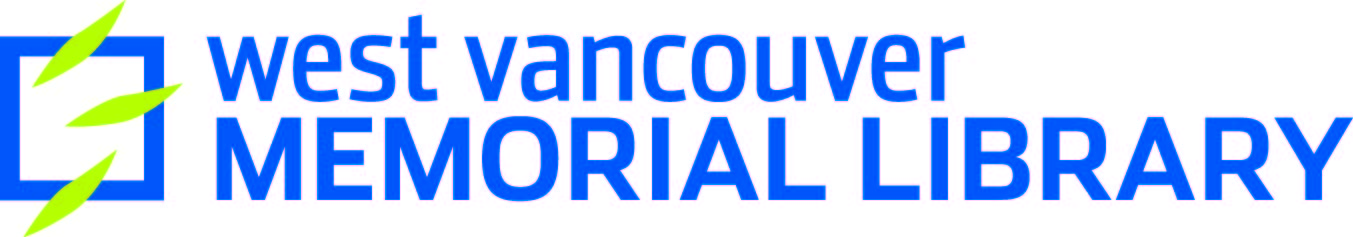 AKA Using Flickr2 hour hands-on classLearn how to use Flickr to upload and edit your digital photos. Make sure to bring your digital camera and cord with you or bring your photos on a USB stick ready to upload.Prerequisites: Familiarity with the internet, and an email address.Registration is required and will be available online, starting []Learning Objectives:After this session learners will:Have a Flickr accountUnderstand copyright basicsKnow how to upload their photos to an online accountUnderstand basics of photo editingUnderstand how to share photos with friends and familyMaterials:Handout: Flickr loginPhotos for editingOutline:TimeEventMaterials2:00 – 2:10Welcome and IntroductionMeThe goal of the classGet some photos online to share with othersTry some basic editing toolsNot a true photo editing classWhat is needed for success2:10 – 2:15Why have photos online?2:15- 2:25Why Flickr?Do 2 example searchesLibraryNew York Public Library http://www.flickr.com/photos/nypl/SetsOldsmobile (no known copyright restrictions, free to use as you wish)MeSearch  https://www.flickr.com/search/people/sfelkarLook at a photoVisit flickr.com2:25 – 2:35Sign-upLogin with account2:35 – 2:40Connect Cameras/removable storageConnect usb to computer2:40-2:45Upload a photoClick on UploadClick on Choose PhotosChoose a photoClick OpenUse photos2:45-3:00EditingLeft sidebarName of photoAdd a descriptionTagsPeople (if there are people in the image)Sets = photo albumsGroups ignoreSettings!LicenseIf it is a public photo, these are the permissions on how others can use and share the imagePrivacyEveryoneOnly youHidden prom searchesFiltersSafety level (objectionable content)Content type (photo, art)3:00-3:25Edit in AviaryDifferent tools are available for useTry a fewEffectsCorrectionsContrastSave replace/create a copyOptionalView some examples from the class (volunteers)Questions and practice.